Publicado en Madrid el 17/09/2019 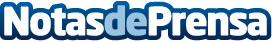 Estudio de Herbalife Nutrition: La satisfacción laboral es la principal razón por la que no se emprende más en EspañaEl 43% de los españoles no aspira a emprender su propio negocio y prefiere trabajar por cuenta ajena. Un estudio realizado por One Poll, para Herbalife Nutrition, revela también que hombres y mujeres se enfrentan a diferentes desafíos a la hora de emprenderDatos de contacto:José Domingo Guariglia917818090Nota de prensa publicada en: https://www.notasdeprensa.es/estudio-de-herbalife-nutrition-la-satisfaccion Categorias: Nacional Sociedad Emprendedores http://www.notasdeprensa.es